贵州新闻奖新媒体参评作品推荐表作品标题拼纸动画|2021贵阳人这样“拼”拼纸动画|2021贵阳人这样“拼”拼纸动画|2021贵阳人这样“拼”参评项目融合报道融合报道融合报道主创人员徐倩 尚明红 罗南 李远发 秦晓丽 宋德政 覃会 魏金豆 徐倩 尚明红 罗南 李远发 秦晓丽 宋德政 覃会 魏金豆 徐倩 尚明红 罗南 李远发 秦晓丽 宋德政 覃会 魏金豆 编辑李奕璇 杨阿敏 李远芳李奕璇 杨阿敏 李远芳李奕璇 杨阿敏 李远芳原创单位贵阳日报传媒集团贵阳日报传媒集团贵阳日报传媒集团发布平台贵阳网贵阳网贵阳网发布日期2022年1月29日10时1分2022年1月29日10时1分2022年1月29日10时1分2022年1月29日10时1分2022年1月29日10时1分2022年1月29日10时1分2022年1月29日10时1分作品链接和二维码http://www.gywb.cn/system/2022/01/29/040103668.shtml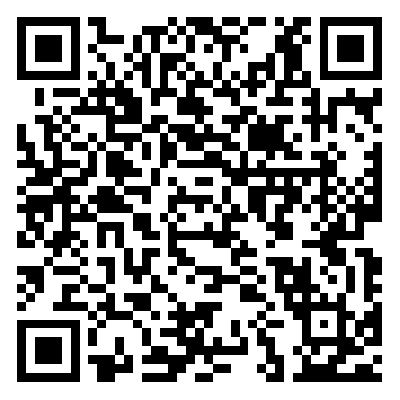 http://www.gywb.cn/system/2022/01/29/040103668.shtmlhttp://www.gywb.cn/system/2022/01/29/040103668.shtmlhttp://www.gywb.cn/system/2022/01/29/040103668.shtmlhttp://www.gywb.cn/system/2022/01/29/040103668.shtmlhttp://www.gywb.cn/system/2022/01/29/040103668.shtmlhttp://www.gywb.cn/system/2022/01/29/040103668.shtml作品简介（采编过程）《拼纸动画|2021贵阳人这样“拼”》是贵阳网迎接2022贵阳市两会的作品。疫情之下，民众的心态受到了不小的影响，提信心、暖民心、聚人心势在必行。作品策划的核心立足点是“拼”——第一是动画形式上的“拼”。拼纸动画是新的动画形态，简洁、生动，适合传播一个个关联性事件。第二是贵阳的“拼搏”图景。贵阳网创作团队紧扣热点，一个个拼图“组成”画面，一幅幅画面构成贵阳的“拼搏”图景，配上节奏感非常强的音乐，形象地展示贵阳市在2021年取得的成绩，展示贵阳市昂扬向上、奋发有为的精神状态。《拼纸动画|2021贵阳人这样“拼”》是贵阳网迎接2022贵阳市两会的作品。疫情之下，民众的心态受到了不小的影响，提信心、暖民心、聚人心势在必行。作品策划的核心立足点是“拼”——第一是动画形式上的“拼”。拼纸动画是新的动画形态，简洁、生动，适合传播一个个关联性事件。第二是贵阳的“拼搏”图景。贵阳网创作团队紧扣热点，一个个拼图“组成”画面，一幅幅画面构成贵阳的“拼搏”图景，配上节奏感非常强的音乐，形象地展示贵阳市在2021年取得的成绩，展示贵阳市昂扬向上、奋发有为的精神状态。《拼纸动画|2021贵阳人这样“拼”》是贵阳网迎接2022贵阳市两会的作品。疫情之下，民众的心态受到了不小的影响，提信心、暖民心、聚人心势在必行。作品策划的核心立足点是“拼”——第一是动画形式上的“拼”。拼纸动画是新的动画形态，简洁、生动，适合传播一个个关联性事件。第二是贵阳的“拼搏”图景。贵阳网创作团队紧扣热点，一个个拼图“组成”画面，一幅幅画面构成贵阳的“拼搏”图景，配上节奏感非常强的音乐，形象地展示贵阳市在2021年取得的成绩，展示贵阳市昂扬向上、奋发有为的精神状态。《拼纸动画|2021贵阳人这样“拼”》是贵阳网迎接2022贵阳市两会的作品。疫情之下，民众的心态受到了不小的影响，提信心、暖民心、聚人心势在必行。作品策划的核心立足点是“拼”——第一是动画形式上的“拼”。拼纸动画是新的动画形态，简洁、生动，适合传播一个个关联性事件。第二是贵阳的“拼搏”图景。贵阳网创作团队紧扣热点，一个个拼图“组成”画面，一幅幅画面构成贵阳的“拼搏”图景，配上节奏感非常强的音乐，形象地展示贵阳市在2021年取得的成绩，展示贵阳市昂扬向上、奋发有为的精神状态。《拼纸动画|2021贵阳人这样“拼”》是贵阳网迎接2022贵阳市两会的作品。疫情之下，民众的心态受到了不小的影响，提信心、暖民心、聚人心势在必行。作品策划的核心立足点是“拼”——第一是动画形式上的“拼”。拼纸动画是新的动画形态，简洁、生动，适合传播一个个关联性事件。第二是贵阳的“拼搏”图景。贵阳网创作团队紧扣热点，一个个拼图“组成”画面，一幅幅画面构成贵阳的“拼搏”图景，配上节奏感非常强的音乐，形象地展示贵阳市在2021年取得的成绩，展示贵阳市昂扬向上、奋发有为的精神状态。《拼纸动画|2021贵阳人这样“拼”》是贵阳网迎接2022贵阳市两会的作品。疫情之下，民众的心态受到了不小的影响，提信心、暖民心、聚人心势在必行。作品策划的核心立足点是“拼”——第一是动画形式上的“拼”。拼纸动画是新的动画形态，简洁、生动，适合传播一个个关联性事件。第二是贵阳的“拼搏”图景。贵阳网创作团队紧扣热点，一个个拼图“组成”画面，一幅幅画面构成贵阳的“拼搏”图景，配上节奏感非常强的音乐，形象地展示贵阳市在2021年取得的成绩，展示贵阳市昂扬向上、奋发有为的精神状态。《拼纸动画|2021贵阳人这样“拼”》是贵阳网迎接2022贵阳市两会的作品。疫情之下，民众的心态受到了不小的影响，提信心、暖民心、聚人心势在必行。作品策划的核心立足点是“拼”——第一是动画形式上的“拼”。拼纸动画是新的动画形态，简洁、生动，适合传播一个个关联性事件。第二是贵阳的“拼搏”图景。贵阳网创作团队紧扣热点，一个个拼图“组成”画面，一幅幅画面构成贵阳的“拼搏”图景，配上节奏感非常强的音乐，形象地展示贵阳市在2021年取得的成绩，展示贵阳市昂扬向上、奋发有为的精神状态。社会效果《拼纸动画|2021贵阳人这样“拼”》形式新颖，制作精美，得到贵阳市委宣传部、贵阳市委网信办、贵阳市人大常委会办公厅的充分肯定，得到网友广泛点赞、转发，并登上今日头条、新浪微博等渠道的本地热搜榜。《拼纸动画|2021贵阳人这样“拼”》形式新颖，制作精美，得到贵阳市委宣传部、贵阳市委网信办、贵阳市人大常委会办公厅的充分肯定，得到网友广泛点赞、转发，并登上今日头条、新浪微博等渠道的本地热搜榜。《拼纸动画|2021贵阳人这样“拼”》形式新颖，制作精美，得到贵阳市委宣传部、贵阳市委网信办、贵阳市人大常委会办公厅的充分肯定，得到网友广泛点赞、转发，并登上今日头条、新浪微博等渠道的本地热搜榜。《拼纸动画|2021贵阳人这样“拼”》形式新颖，制作精美，得到贵阳市委宣传部、贵阳市委网信办、贵阳市人大常委会办公厅的充分肯定，得到网友广泛点赞、转发，并登上今日头条、新浪微博等渠道的本地热搜榜。《拼纸动画|2021贵阳人这样“拼”》形式新颖，制作精美，得到贵阳市委宣传部、贵阳市委网信办、贵阳市人大常委会办公厅的充分肯定，得到网友广泛点赞、转发，并登上今日头条、新浪微博等渠道的本地热搜榜。《拼纸动画|2021贵阳人这样“拼”》形式新颖，制作精美，得到贵阳市委宣传部、贵阳市委网信办、贵阳市人大常委会办公厅的充分肯定，得到网友广泛点赞、转发，并登上今日头条、新浪微博等渠道的本地热搜榜。《拼纸动画|2021贵阳人这样“拼”》形式新颖，制作精美，得到贵阳市委宣传部、贵阳市委网信办、贵阳市人大常委会办公厅的充分肯定，得到网友广泛点赞、转发，并登上今日头条、新浪微博等渠道的本地热搜榜。推荐理由该产品形式新颖，内容丰富，制作精良，是提振士气、传播正能量的佳作。 签名：                                                 （加盖单位公章）                                                  2023年   月   日该产品形式新颖，内容丰富，制作精良，是提振士气、传播正能量的佳作。 签名：                                                 （加盖单位公章）                                                  2023年   月   日该产品形式新颖，内容丰富，制作精良，是提振士气、传播正能量的佳作。 签名：                                                 （加盖单位公章）                                                  2023年   月   日该产品形式新颖，内容丰富，制作精良，是提振士气、传播正能量的佳作。 签名：                                                 （加盖单位公章）                                                  2023年   月   日该产品形式新颖，内容丰富，制作精良，是提振士气、传播正能量的佳作。 签名：                                                 （加盖单位公章）                                                  2023年   月   日该产品形式新颖，内容丰富，制作精良，是提振士气、传播正能量的佳作。 签名：                                                 （加盖单位公章）                                                  2023年   月   日该产品形式新颖，内容丰富，制作精良，是提振士气、传播正能量的佳作。 签名：                                                 （加盖单位公章）                                                  2023年   月   日联系人干江沄邮箱498598971@qq.com498598971@qq.com498598971@qq.com手机13885182610地址贵阳市小十字报业大厦24楼贵阳市小十字报业大厦24楼贵阳市小十字报业大厦24楼贵阳市小十字报业大厦24楼贵阳市小十字报业大厦24楼邮编550000